SKOLERUTE FOR VAULEN SKOLE 2019-2020Felles planleggingsdager for alle skoler/SFO/ kommunale barnehager: 14.8., 15.11., 2.1.  Skolestart i august for alle skoler: 15.8.  Siste skoledag i juni for alle skoler: 19.6. Merk, vedtak i skolens driftsstyre 29.10.18: Fridag, skole og SFO 14.11.19. Vanlig skole- og SFO 14.4.20.  SFO har derfor stengt: 14.8., 14.11., 15.11., 2.1. og 22.5. Fri- og feriedagerFørste skoledag 15. august Elevene på 1.trinn starter kl.09.00  Elevene på 2.-7.trinn starter kl. 08.30  Elevene på 8.trinn starter kl. 09.00      Elevene på 9. og 10.trinn starter kl. 08.30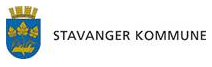 Fri- og feriedagerFørste skoledag 15. august Elevene på 1.trinn starter kl.09.00  Elevene på 2.-7.trinn starter kl. 08.30  Elevene på 8.trinn starter kl. 09.00      Elevene på 9. og 10.trinn starter kl. 08.30Fri- og feriedagerFørste skoledag 15. august Elevene på 1.trinn starter kl.09.00  Elevene på 2.-7.trinn starter kl. 08.30  Elevene på 8.trinn starter kl. 09.00      Elevene på 9. og 10.trinn starter kl. 08.30Fri- og feriedagerFørste skoledag 15. august Elevene på 1.trinn starter kl.09.00  Elevene på 2.-7.trinn starter kl. 08.30  Elevene på 8.trinn starter kl. 09.00      Elevene på 9. og 10.trinn starter kl. 08.30